Please select your chosen membership category & payment method:I have read and understood the potential risks and requirements of participating in WEA Ramblers Sydney activities outlined in the full Risk Waiver on page 2 of this form. By completing this form I agree to these conditions and to waive any claim for damages that I may have against the Club, a leader or other participants arising from any activity for the duration of my membership.NAME (Print):                                                                                                    DATE: Please send this completed form either by e-mail: wearamblerssydney4@gmail.com or mail: New Memberships, P.O. Box Q1687, Queen Victoria Building NSW 1230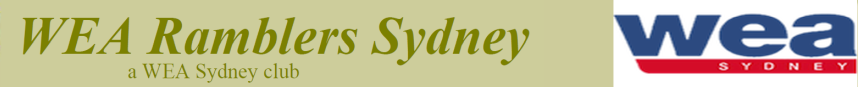 Please ensure you have read this Risk Waiver in full before completing and dating the acknowledgement on page 1 of this Membership Application Form.RISK WAIVERIn voluntarily participating in any activities of WEA Ramblers Sydney, I am aware that this may expose me to risks that could lead to injury, illness or death, or to loss of or damage to my property. These risks may include but are not limited to slippery and/or uneven surfaces, rocks being dislodged, falling at edges of cliffs or drops or elsewhere, risks associated with crossing creeks, insect or snake bites, hypothermia and heat exhaustion. To minimise these risks, I will endeavour to ensure that any activity in which I participate is within my capabilities and that I am carrying food, water and equipment appropriate for the activity. I agree to advise the activity leader if I am taking any medication or have any pre-existing conditions, or physical or other limitations that might affect my participation in the activity. I confirm that I am over 18 years of age. I will make every effort to remain with the rest of the party during the activity and to accept the instructions of the leader of the activity. I have read or heard and understand these requirements. I have considered the risks before choosing to complete this form. In addition, I have read the WEA Ramblers Sydney COVID-19 Walk Protocols and agree to also adhere to all the requirements outlined in them: http://wearamblers.org.au/membership.htmI still wish to participate in the activities of WEA Ramblers Sydney. By completing this form I agree to the conditions outlined and to waive any claim for damages that I may have against the Club, a leader or other participants arising from any activity for the duration of my membership.MEMBERSHIP APPLICATIONFirst Name:Last Name:Address:Postcode:Mobile:Other Phone:(If applicable)Other Phone:(If applicable)E-mail:MEMBERSHIP APPLICATION CATEGORYWEA Ramblers regrets it cannot accept membership applications from / for children under 18 years of age.MEMBERSHIP APPLICATION CATEGORYWEA Ramblers regrets it cannot accept membership applications from / for children under 18 years of age.FeeYour choice(Tick / YES)E-mail only(Part year)This is for new members who apply to join WEA Ramblers Sydney during the period 1 October to 31 December only. Membership will be due for renewal on 1 January of the following membership year.$15E-mail only(Annual)This is for people applying for annual membership of WEA Ramblers Sydney who choose to receive the quarterly Walks Programme and Ramblings newsletter by e-mail only$25PostalThis is for people applying for annual membership of WEA Ramblers Sydney who wish to receive paper (posted) copies of the quarterly Walks Programme and Ramblings newsletter. If you have provided an  e-mail address on this form, you will also receive these publications electronically, in addition to other club circulations.$35EFT PAYMENT VIA INTERNET BANKING*(We do not have Credit card or BPAY facilities)PAYMENT BY MAIL*(Cheque or money order)To make a payment via your own bank’s internet banking system, our bank details are:BSB: 032 036Account Number: 282325Account Name: WEA RamblersIn the “Description” or “Reference” field, please enter your surname and then first name to identify yourself on our bank statement. If the only option is to use numerals, please e-mail your payment receipt together with this form to: wearamblerssydney4@gmail.com Please make the cheque / money order payable to “WEA Ramblers” and mail together with this completed form to:New MembershipsP.O. Box Q1687, Queen Victoria Building NSW 1230.Please do not staple your cheque / money order to this form.Please complete separate application forms and payments for each person wishing to become a member.Please complete separate application forms and payments for each person wishing to become a member.* PLEASE NOTE: (1) There may be some delay between sending your application and receiving your programme                             (2) Any payment received that is in excess of the subscription fee will be considered a donation to the club* PLEASE NOTE: (1) There may be some delay between sending your application and receiving your programme                             (2) Any payment received that is in excess of the subscription fee will be considered a donation to the club